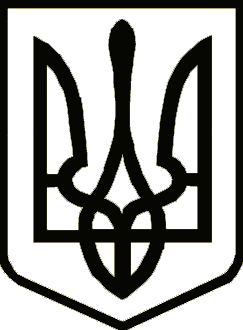 УкраїнаНОВОЗАВОДСЬКА   РАЙОННА  У  М. ЧЕРНІГОВІ  РАДАВИКОНАВЧИЙ КОМІТЕТРІШЕННЯПро надання допомоги на  поховання та виділення бюджетних асигнуваньКеруючись підпунктом 4 пункту “а” статті 28 Закону України “Про місцеве самоврядування в Україні”, виконавчий комітет районної у місті ради вирішив:1. За рахунок коштів, передбачених в районному у місті бюджеті                    на 2015 рік по КФК 090412, профінансувати видатки у сумі 2437 грн 64 коп. на допомогу на поховання деяких категорій осіб виконавцю волевиявлення померлого або особі, яка зобов'язалася поховати померлого згідно з кошторисом районної у місті ради, в тому числі:- … на поховання сина у сумі 609 грн 41 коп.;- … на поховання матері у сумі 609 грн 41 коп.;- … на поховання брата у сумі 609 грн 41 коп.;- … на поховання чоловіка у сумі 609 грн 41 коп.2. За рахунок коштів, передбачених в районному у місті бюджеті              на 2015 рік по КФК 250404, профінансувати видатки у сумі 757 грн 80 коп. згідно з кошторисом районної у місті ради  на наступні цілі:- оплату рахунку за квіти для привітання з професійними святами керівників міста, при врученні Почесних грамот районної у місті ради,                 Подяк голови районної у місті ради у сумі 558 грн;- для оплати рахунку за вінок та стрічку у сумі 199 грн. 80 коп.3. Направити кошти спеціального фонду районної у місті ради у сумі 8876 грн 14 коп. на наступні цілі:- оплату рахунку за ремонт модему ZyXel P660HN у сумі 1007 грн   14 коп.;- оплату рахунку на придбання кондиціонера ERGO AC0904CH  у сумі 4999 грн;- оплату рахунку за технічне обслуговування кондиціонера у сумі  960 грн;- оплату рахунку за повірку теплолічильника та монтажні роботи у сумі  1910 грн.Заступник голови районної у місті ради                                  В.Ф.Велігорський                      Заступник голови районної у місті ради з питань діяльності виконавчих  органівради - керуючий справами виконкому                                     В.М.Заіка13 липня2015 року    м.Чернігів			      №158